	    CASA  DE  GESTION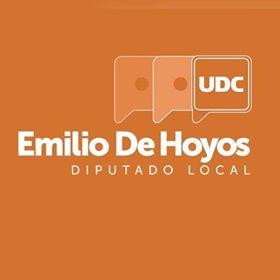 Lic. Emilio de HoyosDiputado LocalREPORTE  MENSUALMARZO 2020APOYOSPERSONAS CON CAPACIDADES DIFERENTESGESTIONES      PERSONAS ATENDIDAS                                              71         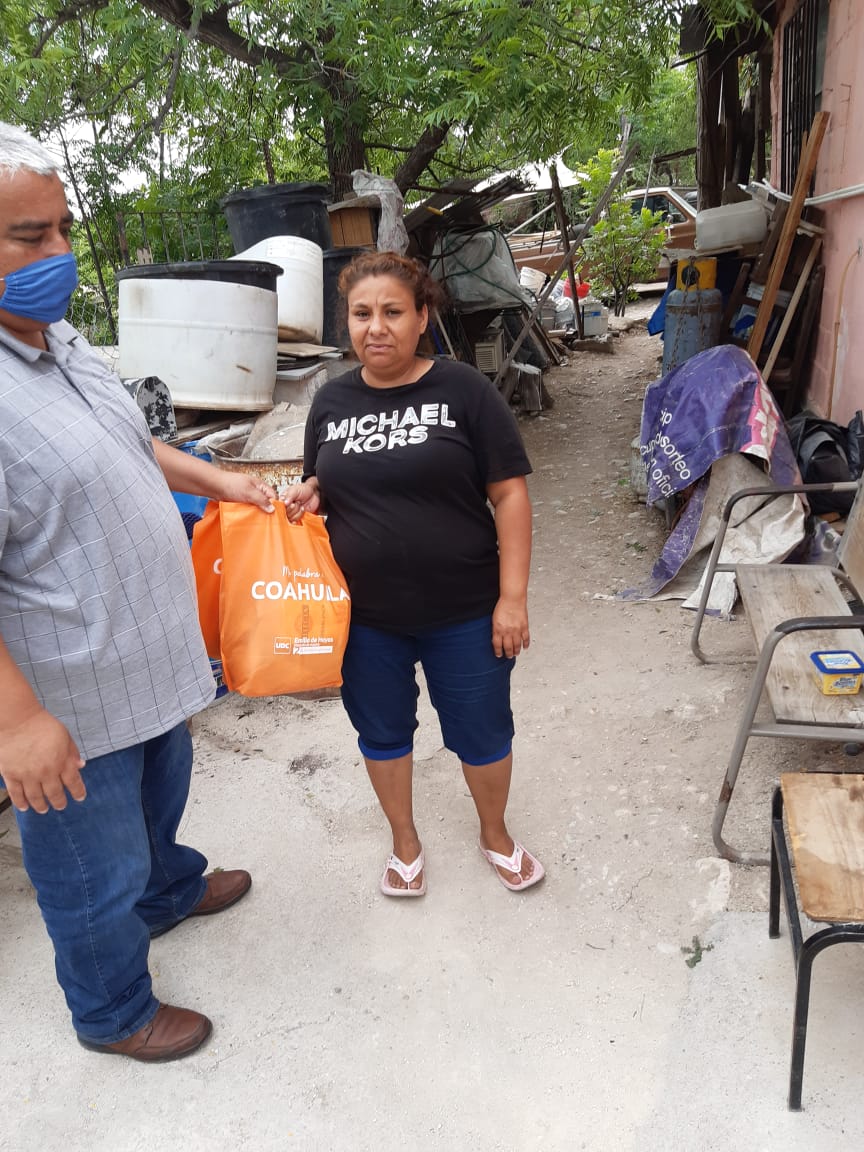 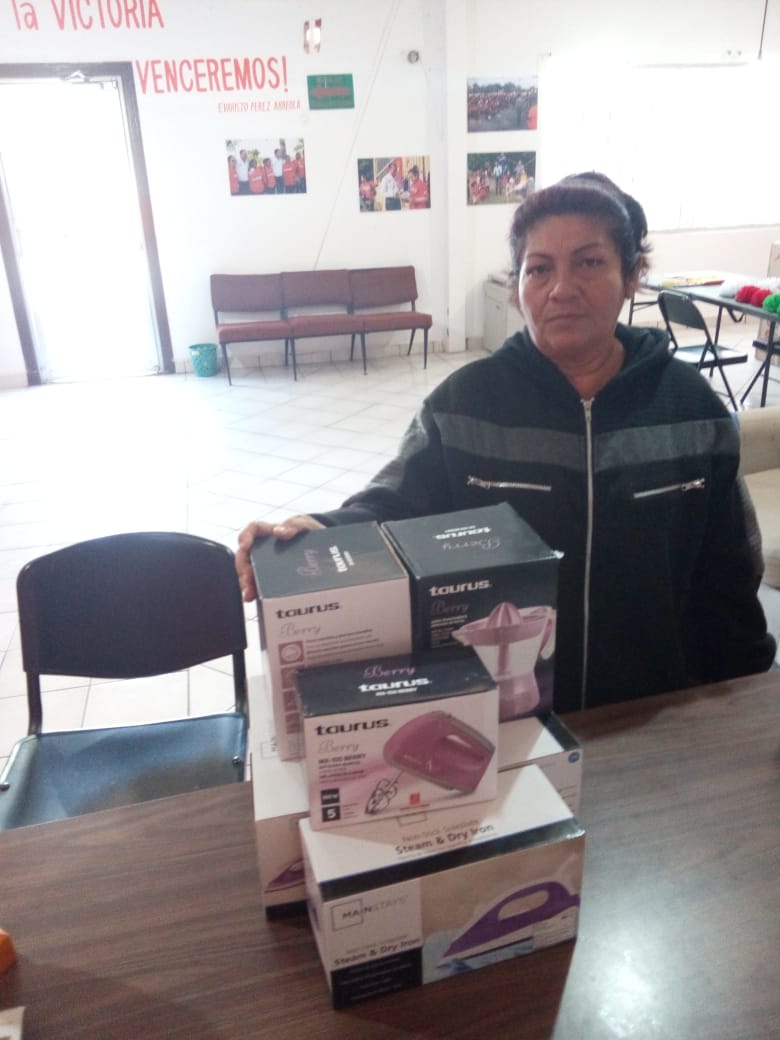 Consulta Medica                                    2Medicamento con Receta09Asesoría Jurídica2Asesoría Psicológica1Pamper2Andador con Asiento1Sillas de Ruedas3AndadoresMadres SolterasDespensas6Premios para Lotería3Apoyo Económico3Simas9Kit de sanidad30